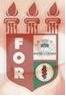 PLANILHA PARA CADASTROS DE LIVROS  BIBLIOTECA MARIA APARECIDA POURCHET CAMPOS        Classificação:       579                                  Código:	4357  Cutter:         T588a                                               Data: Turma 2022Autor(s):  Tiné, Maria Eduarda GomesTitulo: AVALIAÇÃO DA CONTAMINAÇÃO BACTERIANA NAS SUPERFÍCIES NOS AMBIENTES DO CONSULTÓRIO ODONTOLÓGICO DA FACULDADE DE ODONTOLOGIA DO RECIFE - FOROrientador(a): profª. Dra. Andréa Barbosa de MeloCoorientador(a): Edição:  1ª        Editora  Ed. Do Autor     Local:  Recife    Ano:  2022  Páginas:  32Notas:  TCC – 1ª Turma graduação - 2022